Пропаганда с большими глазамиАниме – это пропаганда? Если почитать сайты о защите нравственности, то окажется, что аниме пропагандирует нереалистично сексуальные образы девочек и девушек и всякие извращения вроде педофилии. Дабы не быть голословными, авторы сего контента приводят существование хентая и этти, которые с первого взгляда невозможно отличить от других жанров аниме… Это, конечно, больше на паранойю похоже, но шутки в сторону – аниме действительно использовалось для пропаганды. В том числе военной.Первое аниме похоже на диснеевскую анимацию, а вот сюжет его был не сказочный, а ироничный. Называлось аниме «Тупой меч», главный герой – самурай, который потерпел поражение от слепого монаха.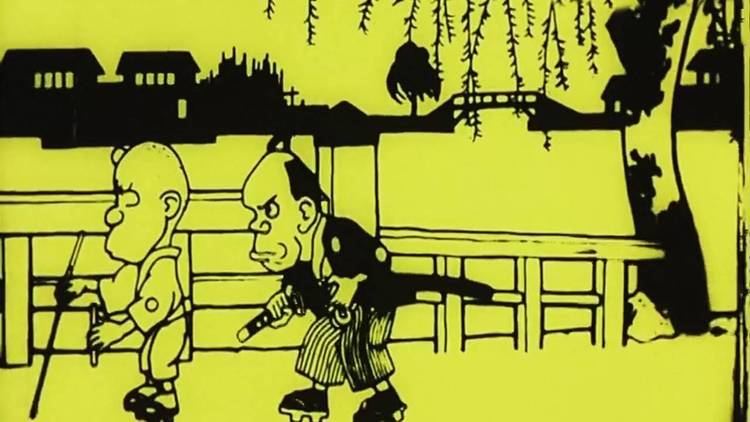 Похоже на басню с моралью «не говори гоп, пока не перепрыгнешь». На самом деле это первый случай пропаганды с помощью аниме. Дело в том, что в начале ХХ века Япония открылась для всего мира, встала на путь индустриализации и решила изменить свой социальный строй. В частности, самураи потеряли своё привилегированное положение, а, чтобы избежать общественных волнений, их выставили дурачками.Позже власть в стане сменилась, новое правительство ввело Японию в череду войн. А как объяснить мирному населению, что нужно воевать? Конечно, с помощью пропаганды. Инструментом выбрали анимационные студии. Как удалось убедить людей искусства? У них ведь нежная душа и своё мнение. Да, это так, но и денег у них немного. Первые японские аниматоры создавали аниме на свои кровно заработанные. Финансовая поддержка от государства была необходима, и художники согласились заплатить за неё свободой. Аниме стали цензурироваться. По заданию правительства милые зверушки сменились на военных. Момотаро, герой традиционных японских сказок превратился… в военного. Равняться на Запад и Уолта Диснея запретили, потому что новое правительство не нашло общий язык с США.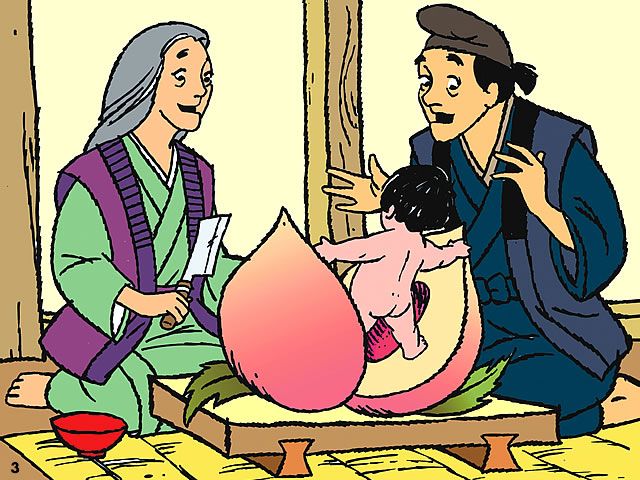 Аниме про Момотаро заслуживает отдельного внимания. Оригинальная сказка начинается с семьи и персика, из которого появляется ребёнок и отправляется освобождать поселение родных от гнёта демонов, по дороге встречая зверей и делясь с ними едой. В 1931 году Момотаро приобрёл военную униформу и вооружённых до зубов современным оружием друзей. У врагов тоже появилось оружие, а также карты, алкоголь и техасский акцент. Непосредственно во время Второй мировой войны вышли два аниме: «Морские орлы Момотаро» (1943) и «Божественные морские воины Момотаро» (1945). Страна истощалась, население не хотело вступать в ряды армии, и эти аниме использовались как пропаганда необходимости служить в армии. Создатели пытались сыграть на фигуре главного героя: успешного защитника своей страны. Японский народ изобразили красивым и добрым против карикатурных уродцев с Запада. Враги высмеиваются, их жизни обесцениваются, их действия нелепы – всё в лучших традициях хейтспича. Это помогло привлечь молодых людей в армии, но успеху на поле боя не поспособствовало. В частности, поэтому с 1947 года японское общество приняло политику пацифизма.Примерно в 2010 японское правительство вспомнило, что политические вопросы можно решать грубой силой. Вот только незадача: призывать в армию запрещено законодательно. И призадумались власти, как привлечь народ. Пошли проверенным способом: подключили аниме. Первой попыткой стала разрисовка военных вертолётов героями аниме. Года два эти вертолёты вызывали всеобщий интерес, а потом правительство запретило разрисовывать военную технику девочками, и ей вернули привычную камуфляжную окраску. На смену вертолётам пришло аниме «Девочки и танки».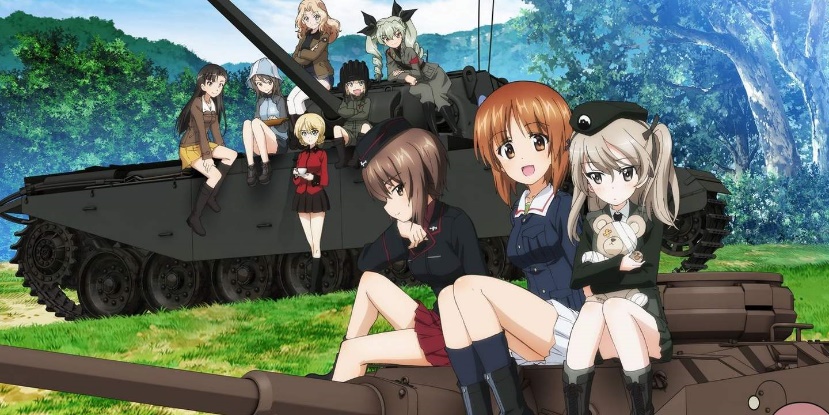 Стали проводить косплей-фестивали, совмещённые с фестивалями военной техники. И количество служащих в армии увеличилось на 20%. Вот так пропаганда посредством аниме доказала свою эффективность.Но не стоит думать, что аниме используют только для того, чтобы милитаризовать население. Например, профессор Ёсихико Окабэ считает, что самые эффективные социальные изменения – это предложенные «снизу», от обычных людей. Он занимается изучением вопроса Курильских островов. Очевидно, что лидеры России и Японии имеют диаметрально противоположный взгляд на его решение, а тем временем, на острове Кунашир (один из четырёх спорных островов) русские уживаются с японцами и вместе посещают косплей-фестиваль «Молодежном саммите культуры аниме и отаку». Одна из целей этого мероприятия – наладить отношения между русскими и японцами. И хотя пропагандой его назвать сложно, мероприятие является одним из инструментов решения политических проблем. Более достойным, нежели военное аниме и раскрашенные вертолёты.